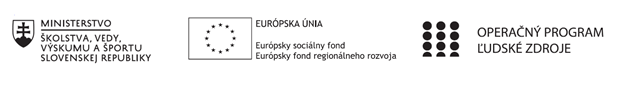 Správa o činnosti pedagogického klubu Príloha:Prezenčná listina zo stretnutia pedagogického klubuPokyny k vyplneniu Správy o činnosti pedagogického klubu:Prijímateľ vypracuje správu ku každému stretnutiu pedagogického klubu samostatne. Prílohou správy je prezenčná listina účastníkov stretnutia pedagogického klubu. V riadku Prioritná os – VzdelávanieV riadku špecifický cieľ – uvedie sa v zmysle zmluvy o poskytnutí nenávratného finančného príspevku (ďalej len "zmluva o NFP")V riadku Prijímateľ -  uvedie sa názov prijímateľa podľa zmluvy o poskytnutí nenávratného finančného príspevku V riadku Názov projektu -  uvedie sa úplný názov projektu podľa zmluvy NFP, nepoužíva sa skrátený názov projektu V riadku Kód projektu ITMS2014+ - uvedie sa kód projektu podľa zmluvy NFPV riadku Názov pedagogického klubu (ďalej aj „klub“) – uvedie sa  názov klubu V riadku Dátum stretnutia/zasadnutia klubu -  uvedie sa aktuálny dátum stretnutia daného klubu učiteľov, ktorý je totožný s dátumom na prezenčnej listineV riadku Miesto stretnutia  pedagogického klubu - uvedie sa miesto stretnutia daného klubu učiteľov, ktorý je totožný s miestom konania na prezenčnej listineV riadku Meno koordinátora pedagogického klubu – uvedie sa celé meno a priezvisko koordinátora klubuV riadku Odkaz na webové sídlo zverejnenej správy – uvedie sa odkaz / link na webovú stránku, kde je správa zverejnenáV riadku  Manažérske zhrnutie – uvedú sa kľúčové slová a stručné zhrnutie stretnutia klubuV riadku Hlavné body, témy stretnutia, zhrnutie priebehu stretnutia -  uvedú sa v bodoch hlavné témy, ktoré boli predmetom stretnutia. Zároveň sa stručne a výstižne popíše priebeh stretnutia klubuV riadku Závery o odporúčania –  uvedú sa závery a odporúčania k témam, ktoré boli predmetom stretnutia V riadku Vypracoval – uvedie sa celé meno a priezvisko osoby, ktorá správu o činnosti vypracovala  V riadku Dátum – uvedie sa dátum vypracovania správy o činnostiV riadku Podpis – osoba, ktorá správu o činnosti vypracovala sa vlastnoručne   podpíšeV riadku Schválil - uvedie sa celé meno a priezvisko osoby, ktorá správu schválila (koordinátor klubu/vedúci klubu učiteľov) V riadku Dátum – uvedie sa dátum schválenia správy o činnostiV riadku Podpis – osoba, ktorá správu o činnosti schválila sa vlastnoručne podpíše.Príloha správy o činnosti pedagogického klubu                                                                                             PREZENČNÁ LISTINAMiesto konania stretnutia: SZŠW, Vihorlatská 10, BratislavaDátum konania stretnutia: 15.10.2020Trvanie stretnutia: od 15. 00 hod 	do 18.00 hod.Zoznam účastníkov/členov pedagogického klubu:Meno prizvaných odborníkov/iných účastníkov, ktorí nie sú členmi pedagogického klubu  a podpis/y:Prioritná osVzdelávanieŠpecifický cieľ1.1.1 Zvýšiť inkluzívnosť a rovnaký prístup ku kvalitnému vzdelávaniu a zlepšiť výsledky a kompetencie detí a žiakovPrijímateľSúkromná základná škola waldorfskáNázov projektuKód projektu  ITMS2014+312011R551Názov pedagogického klubu Klub učiteľov Kreatívneho čítania a dramatikyDátum stretnutia  pedagogického klubu15.10.2020Miesto stretnutia  pedagogického klubuSZŠW, Vihorlatská 10, BratislavaMeno koordinátora pedagogického klubuKatarína HoreckáOdkaz na webové sídlo zverejnenej správyhttp://waldorfskaskola.sk/tema/35/inkluzivna-skola-ako-uciaca-sa-organizaciaManažérske zhrnutie:krátka anotácia, kľúčové slová Testy čitateľskej gramotnosti. Tvorba testov so sledovaním kompetencie čitateľskej gramotnosti a spôsobe zadávania úloh, typy textov podľa cieľov čítania.Hlavné body, témy stretnutia, zhrnutie priebehu stretnutia: 1/ úvodné privítanie, naladenie2/ predstavenie programu, zhrnutie práce z minulého stretnutia3/ hlavná téma: Testy čitateľskej gramotnosti. Tvorba testov so sledovaním kompetencie čitateľskej gramotnosti a spôsobe zadávania úloh, typy textov podľa cieľov čítania.4/ štúdium5/ záver--------------------------------------------------------------------------------------------------------Zhrnutie:Čitateľská gramotnosť je, jednoducho povedané: ak má žiak dostatočne vyvinutú čitateľskú gramotnosť, to znamená, že vie, čo čítal. Je to prostriedok učenia sa, ale zároveň čitateľskú gramotnosť žiak nadobúda učením sa. Je to teda aj prostriedok aj cieľ učenia sa. Je nevyhnutnou súčasťou výbavy žiaka. Buduje sa pre potrebu zvládať ďalšie štúdium, ale aj pre plnohodnotný a kvalitný osobný a pracovný život. Rôzne texty sú určené svojou štruktúrou a obsahom na podporu iných zručností u žiaka. Okrem toho to, čo bude pôsobiť na žiaka, ovplyvňuje aj sám učiteľ. Pri práci s textom literárnym, teda rozprávka, bájka, povesť, poviedky..., je možné výkony žiakov precvičovať v týchto schopnostiach: sformulovať svoju predstavu o ukončení príbehu, vnímať súvislosti medzi ilustráciou a textom,vyjadriť svoj názor na ilustrácie,reprodukovať príbeh,usporiadať obrázky podľa časovej súvislosti,napísať k príbehu osnovu...Pri práci s textom faktografickým, zas precvičujeme tieto schopnosti:vyhľadať v texte kľúčové pojmy, slová,vyhľadať informáciu, ktorá je pre text zásadná,zhrnúť prečítané informácie...Čitateľská gramotnosť je nevyhnutnou súčasťou aj odborných predmetov, nie len slovenského jazyka. Vďaka nej sa podporuje rozvoj schopností získavať informácie z rôznych zdrojov, posudzovanie ich využiteľnosti aj miery objektivity údajov, ktoré sú čítané. Čitateľská gramotnosť je veľmi dobrým meradlom aj v rámci testov a písomiek. Schopnosť pracovať s textom a miera porozumenia napísanej inštrukcie, či úlohy, sú rovnako merateľným ukazovateľom, ako ich vedomosti. Využívanie čitateľskej gramotnosti pri skúšaní žiakov, môžeme prostredníctvom zadaní, ktoré s tým súvisia. Napr.: naformulovanie otázky na oznamovaciu vetu,  doplnenie začiatku, stredu, či konca v texte, zhrnutie, či opis zadaného textu, vytvorenie pojmovej mapy, vyskladanie súvislého textu z jednotlivých pomiešaných viet, napísať, čo sa v zadanom texte z učiva neobjavilo...Najbližšie stretnutie budeme mať 5.11.2020, téma: Tvorba testov čitateľskej gramotnosti.Závery a odporúčania:Podarilo sa nám objaviť rôzne spôsoby  precvičovania čitateľských zručností vložením špecifických úloh ako do bežného vyučovacieho procesu, tak do testov a písomiek. Okrem iného sme sa zhodli na potrebe zvýšenej spolupráce učiteľov a postupnom vyhodnocovaní úrovne čitateľských zručností. Podporovať čitateľskú gramotnosť by sme chceli už v ranných fázach vyučovania,  okrem iného aj mimočítankovou literatúrou, spoluprácou s miestnou knižnicou, rodičmi, prípadne besedou.  Vypracoval (meno, priezvisko)Zuzana KundlákováDátum15.10.2020PodpisSchválil (meno, priezvisko)PaedDr. Slávka ŠebováDátum16.10.2020PodpisPrioritná os:VzdelávanieŠpecifický cieľ:1.1.1 Zvýšiť inkluzívnosť a rovnaký prístup ku kvalitnému vzdelávaniu a zlepšiť výsledky a kompetencie detí a žiakovPrijímateľ:Súkromná základná škola waldorfská, Bratislava, Vihorlatská 10, ďalej len SZŠWNázov projektu:Inkluzívna škola ako  učiaca sa organizáciaKód ITMS projektu:312011R551Názov pedagogického klubu:Klub učiteľov Kreatívneho čítania a dramatikyč.Meno a priezviskoPodpisInštitúcia1Renata KubečkováSZŠW2.Zuzana BugárováSZŠW3.Dáša CzéreováSZŠW4.Zuzana BajusováSZŠW5.Ivana BartovičováSZŠW6.Slávka ŠebováSZŠW7.Monika DojčárováSZŠW8.Martin MalgotSZŠW9.Soňa SládkováSZŠW10.Katarína HoreckáSZŠWč.Meno a priezviskoPodpisInštitúcia1.2.3.